First Name of Application CV No 1641588Whatsapp Mobile: +971504753686 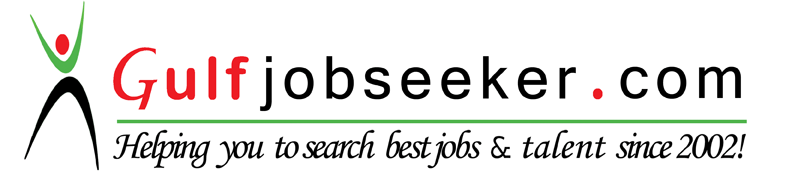 To get contact details of this candidate Purchase our CV Database Access on this link.http://www.gulfjobseeker.com/employer/services/buycvdatabase.php POSITION:Land SurveyorPROFILE:Diploma Holder with more than 12 years vast professional experience having proficiency in using all most all types of surveying equipment such as total statin level instrument & GPS.COMPUTER SKILLS:MS OfficeAutoCAD 2DDATE OF BIRTH15.06.1982NationalityPakistaniCIVIL STATUSMarriedLANGUAGES:English, Arabic, Urdu & Punjabi.Qualifications: Diploma insurveying from Pakistan Work History	April 2014– Present          Spark Building Contracting LLCPosition: Senior SurveyorResponsibilitiesEnsure accuracy of setting out by checking setting out points from two origins and by regularly checking instruments.Read and understand construction drawings and transfer information as required by the construction team to suitable on site.Undertake as built surveys as soon as practical and advice construction team of non-conformities and provide completed surveys to the technical departmentsRecord all measurements, rod readings and calculations neatly and accurately in field books as the work progresses. Check completed work for conformance to the line and grade required by the project plans. Record all measurements and other information obtained during survey activities.Shape, contour, location, elevation, and dimensions of land or land features, including survey records, maintain.Setting out the cable trenches, center line of the road, curbstone & barriers, wall around the power for dewatering purposeSite surveying, site co-coordination and site supervising.Establishing the given town planning control points to the proposed locations by using GPS / Total Station Instruments.Establishing primary horizontal and vertical control points including reference ties for re-establishing the points in the field. Recording all measurements, rod readings and calculations neatly and accurately in field books as the work progresses Coordinating with the Contractor’s surveyors on work priorities and schedules Plans, organizes, and directs work of one or more survey parties engaged in surveying earth’s surface to determine precise location and measurement of points, elevations, lines areas, and contours for construction, mapmaking, land division, title, or other purposes.Researches previous survey evidence, maps, deeds, physical evidence, and other records to obtain data needed for surveys.Develops new data from photogrammetric records.Determines method and procedures for establishing or reestablishing survey control. Gathering data on the earth’s physical and man-made features through surveys processing data.Undertaking digital mapping.Producing detailed information ( subsequently analyzed by planners, builders and cartographers)Using a range of equipment to produce surveys, including GPS and conventional methods.Analyzing information thoroughly before it is handed over to other professionals Thinking creatively to resolve practical planning and development problems.Interpreting data using maps, charts and plans.Keeping up to date with new and emerging technology.Providing advice to a range of clients.Keeps accurate notes, records, and sketches to describe and certify work performed.Coordinates findings with work of engineering and architectural personnel, clients, and others concerned with project.Discussing specific project requirements with clients.Measuring the ground as required by the client (including aspects such as small and large-scale distances, angles, elevations, etc.)Projects handled:Project (1): EPC for New Laundry Building, Car Parking Shelters at Habshan and Bab Plant and Pergola for Al Maha Camp, inclusive of Engineering, Procurement & Construction of industrial buildings, industrial civil works, earthworks, road works, sewerage& drainage networks establishment.Main Contractor: Spark Building Contracting Co. LLC.Client: GASCO2007 – 2014                     Guris AC JV LLCPosition:Senior SurveyorProject handled:260 Key Villa & Site 290 at Dubai Land City for Dubai Properties and Irrigation  D/S 174 main lane in dubai2000 – 2006                Al Hamed Development & Const. LLC, DubaiPosition:Senior SurveyorProject handled:Khalifa Park Abu Dhabi Al Jazera Club Abu Dhabi Burj Dubai Residence 5+42 Palm Jumeirah shore line apartment1999 – 2000                                Pakistan Mineral Development Corporation, PAKISTANPosition:Surveyor